Dokument ArchitekturaZadání		Cílem zadání je vytvořit desktopovou aplikaci, která vykreslí všechny linky a spoje (zadané, nebo všechny v kraji). Cílem není hledat optimální cestu. Linky bude možné vybrat ze seznamu zaškrtnutím, stejně tak zóny, které se mají zobrazit.	Vykreslení linek:Linky budou vykreslovány do mapy (lokální nebo Google Maps ) a do schématu, na základě volby uživateleVe schématu by linky měly být vykresleny pokud možno v osmi směrechPokud to bude přehledné, linky budou vykresleny různými barvami (v mapě vždy). Pokud to nebude přehledné, budou stačit jednobarevně (jako ve schématu). U barevných linek by mělo být vždy na začátku, nebo na konci uvedeno číslo linky. Linky, které vedou ve stejném směru, mohou být vykresleny stejnou barvou.Železniční trati budou zakresleny včetně zastávek (značkou železnice jako v mapách)Zastávky v rámci města nebudou ve schématu vykresleny všechny (např. zastávky Rokycany,, aut. nádr.; Rokycany,, Železná; Rokycany,, nem. budou zakresleny jen jako Rokycany). V mapě naopak vykresleny budou.V mapě i ve schématu by měli být hraniční zastávky barevně odlišeny. Navíc by mapy měli obsahovat další informace (bankomat České spořitelny, výdejní místo plzeňské karty – seznam včetně ikon poskytne zadavatel) a to buď zakreslené přímo do mapy (ikona), nebo poznámka do legendy co se v daných místech nachází.	Dále, kromě vykreslení linek, by mělo být možné zakreslování objízdných tras v případě, že je na lince výluka (možnost zadat alternativní cestu linky). Aktualizace dat (linek IDP a zón) se bude provádět nahráním nového zdrojového souboru s daty. Všechny výstupy by mělo být možné exportovat do PDF a JPG.Use-Case diagram	Use-Case diagram nám ukazuje účastníka a činnosti, které se mohou v aplikace provádět. Účastník je pouze jeden z toho důvodu, že zde není potřeba nijaká zvláštní režije na údržbu aplikace. Sám uživatel nahraje do aplikace aktuální sadu dat (linky a zóny IDP), aplikace si data zpracuje (vazby include) a následně může uživatel provádět nad daty provádět potřebné operace (vazby extend).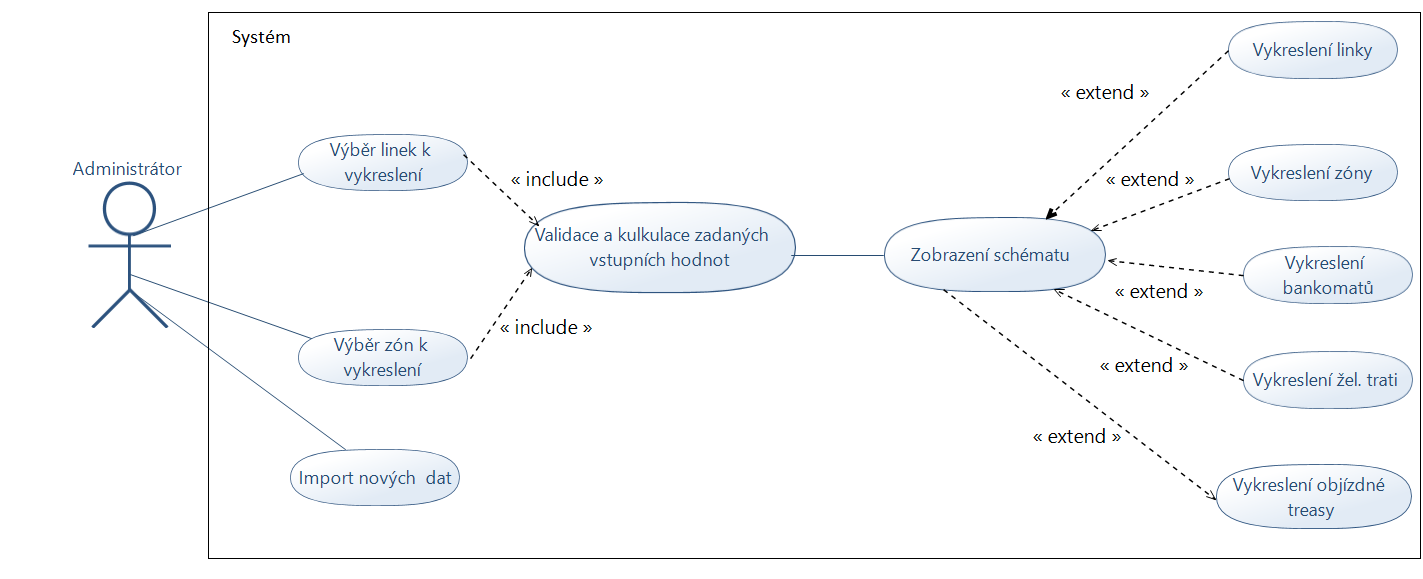 Obr. 1 Use-Case diagramPoužité technologie	Aplikace bude vytvořena v programovacím jazyce Java. Databáze bude použita lokální Java DB. Aplikace musí být podporována operačními systémy Windows, které používá společnost POVED.ERA model	Databáze aplikace se skládá z šesti tabulek, jak můžeme vidět na obrázku níže. Význam jednotlivých tabulek bude stručně popsán.Tabulkylinka – Obsahuje ID a typ linky.obec – Obsahuje GPS polohu obce potřebnou pro správné umístění do mapy a schématu. Dále obsahuje informace o zóně, do které obec spadá a příznak, zda se jedná o hraniční zastávku nebo nikoli. Tabulka ještě obsahuje doplňkové informace jako je přítomnost bankomatu České spořitelny a výdejního místa plzeňské karty. prujezdovy_bod – Tato tabulka slouží pro nastavení průjezdných bodů v mapě. Protože v mapě musí linka kopírovat pozemní komunikace, je nutné nastavovat průjezdné body. zastávka – Informace o zastávce (poloha, zóna, zda se jedná o hraniční zastávku, …). id_vyluky – Tato tabulka obsahuje informace o výlukové trase. Kromě ID výluky obsahuje ID linky, které se výluka týká a ID zastávek, kde výluka začíná a kde končí.vylukova_zastavka – Tabulka obsahuje informace pro správné seřazení výlukových zastávek u konkrétní linky.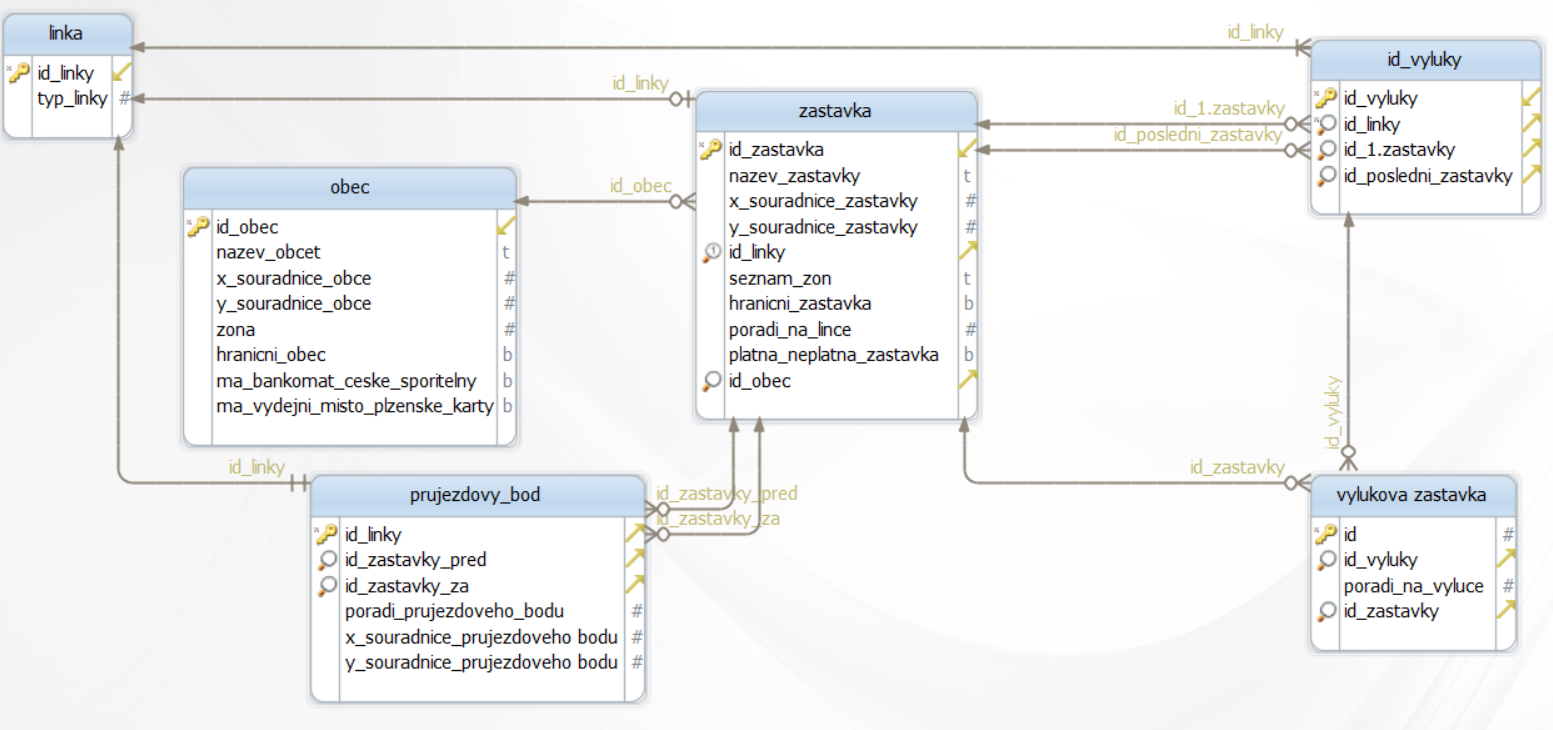 Obr. 2 – ERA model databázeUživatelské rozhraní	Grafické uživatelské rozhraní navržené pro aplikaci splňuje požadavky zadavatele a bylo jím schváleno. Pomocí tohoto rozhraní bude uživatel schopen ovládat celou aplikaci. Kromě vykreslování linek a zón do mapy nebo schématu se jedná o import aktuálních zdrojových dat, export mapy nebo schématu do JPG a PDF a vkládání objízdných tras.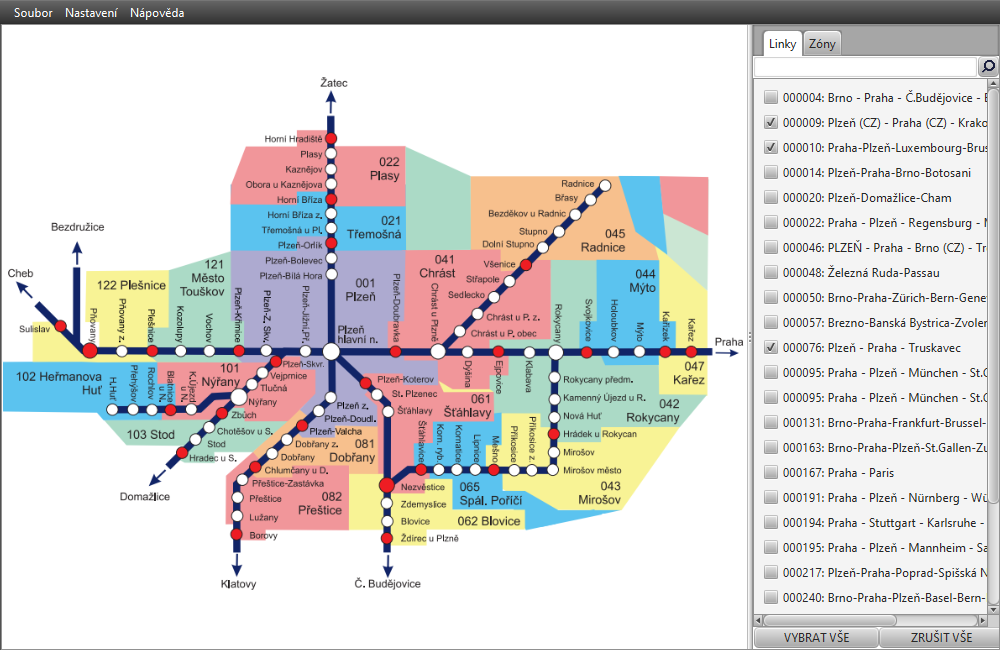 Obr. 3 – GUI aplikaceArchitektura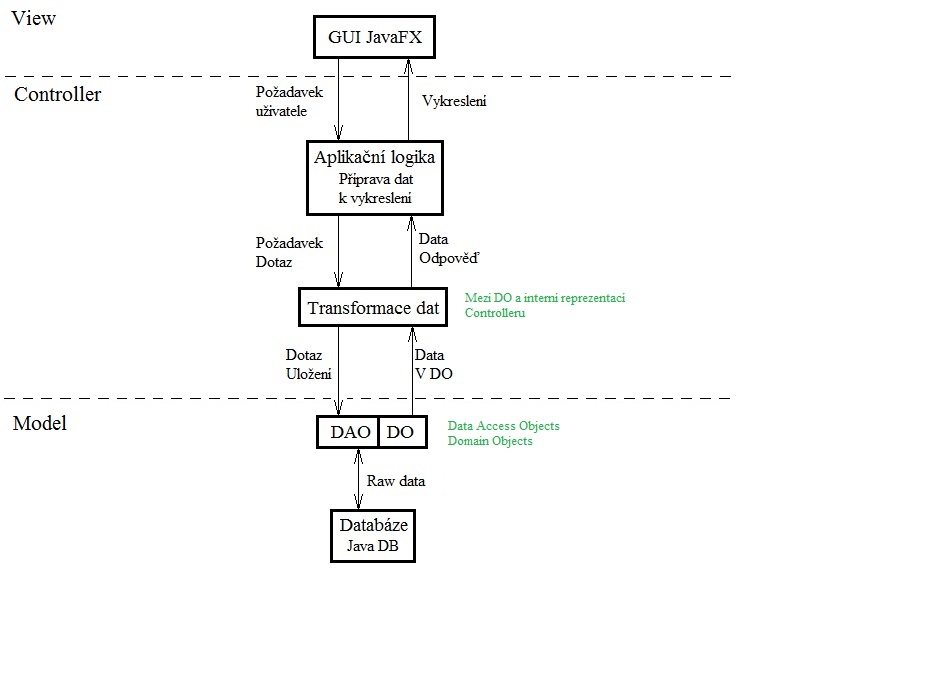 Obr. 4 – Architektura aplikace 